DESARROLLO DE LA SESIÓN.Establecimiento de quórum.El Presidente de Junta Directiva, Doctor Alex Francisco González Menjívar, verificó la asistencia de quórum y procedió al inicio de la sesión.Lectura y aprobación de la agenda. La agenda fue aprobada por unanimidad, en los siguientes puntos:-        Ratificar el Acuerdo JD 13-2018, Comisión encargada de la actualización de las NTCIE del ISRI (Circular externa CCR No.02/2018).Solicitud por parte del Doctor, Ángel Fredi Sermeño Menéndez, Gerente Médico y de Servicios de Rehabilitación, en relación a aprobar los Lineamientos para la Formulación del Presupuesto a Mediano Plazo, período 2019 a 2022.3.- Ratificación de acuerdos.ACUERDO JD 13-2018: NÓMBRASE A LOS MIEMBROS INTEGRANTES DE LA COMISIÓN PARA LA  ELABORACIÓN  DEL PROYECTO DE LAS NORMAS TECNICAS DE CONTROL INTERNO DEL INSTITUTO SALVADOREÑO DE REHABILITACIÓN INTEGRAL A:LICENCIADA SONIA DOLORES PEÑATE DE PONCE - JEFE UNIDAD FINANCIERA INSTITUCIONALLICENCIADA ANA PATRICIA COTO DE PINO – JEFE DE ASESORÍA JURÍDICA - COORDINADORALICENCIADO SANTIAGO ANTONIO MORALES AYALA – JEFE DE RECURSOS HUMANOSDOCTOR RICARDO ERNESTO RÁPALO CLAUDE - DIRECTOR CENTRO DE AUDICIÓN Y LENGUAJEJOSÉ ERNESTO CUELLAR MATAMOROS - JEFE DE LA UNIDAD DE PLANIFICACIÓN ESTRATÉGICA INSTITUCIONAL LICENCIADO JUAN JOSÉ LECHUGA DELEÓN - JEFE DE AUDITORIA INTERNA- EN CALIDAD DE ASESOR. COMUNÍQUESE.- 4.- Correspondencia recibida de Centros de Atención.No hubo. 5.- Correspondencia recibida de la Administración Superior.Ratificar el Acuerdo JD 13-2018, Comisión encargada de la actualización de las NTCIE del ISRI (Circular externa CCR No.02/2018).Solicitud por parte del Doctor, Ángel Fredi Sermeño Menéndez, Gerente Médico y de Servicios de Rehabilitación, en relación a aprobar los Lineamientos para la Formulación del Presupuesto a Mediano Plazo, período 2019 a 2022.6.- Participación de miembros de Junta Directiva, ponencias solicitadas a Jefaturas, Directores de Centros de Atención de la institución o invitados.6.1 Solicitud por parte del Doctor, Ángel Fredi Sermeño Menéndez, Gerente Médico y de Servicios de Rehabilitación, en relación a aprobar los Lineamientos para la Formulación del Presupuesto a Mediano Plazo, período 2019 a 2022.Después de que el Dr. Sermeño diera a conocer los lineamientos, los cuales han sido enviados a sus correos electrónicos, miembros de Junta Directiva por unanimidad acuerdan:ACUERDO JD 14-2018: SE APRUEBA EL DOCUMENTO QUE CONTIENE LOS LINEAMIENTOS PARA LA FORMULACIÓN DEL PRESUPUESTO A MEDIANO PLAZO, PERÍODO 2019 a 2022, ELABORADO POR EL COMITÉ TÉCNICO DE GESTIÓN DE PRESUPUESTO INSTITUCIONAL (CTGPI). COMUNÍQUESE.7. Informes de Presidencia.7.1 Presidente del ISRI, Dr. Alex González, informa que el día viernes 01 de junio de 2018, asistió a la presentación del “Informe de Rendición de Cuentas del Cuarto año de Gobierno” por parte del señor Presidente de la República, Prof. Salvador Sánchez Cerén. 8.- Asuntos Varios     No hubo. No habiendo nada más que agregar, el Presidente de Junta Directiva, Dr. Alex González, levanta la sesión, a las once horas, con treinta minutos del día jueves catorce de junio de dos mil dieciocho y para constancia firmamos.Dr. Alex Francisco González Menjívar                   Licda. Nora Lizeth Pérez Martínez                         Licda. Kattya Elizabeth Serrano de Herrera           Licda. María Marta Cañas de HerreraLicda. Carmen Elizabeth Quintanilla                      Licda. Nora Elizabeth Abrego de AmadoLic. Javier Obdulio Arévalo Flores                       Licda. Rebeca Elizabeth Hernández Gálvez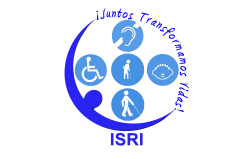 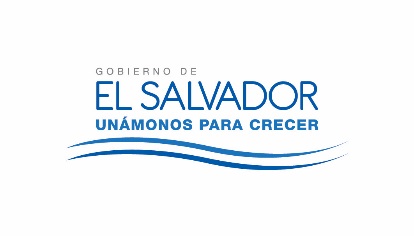 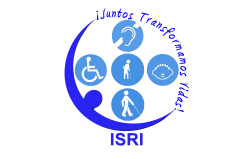 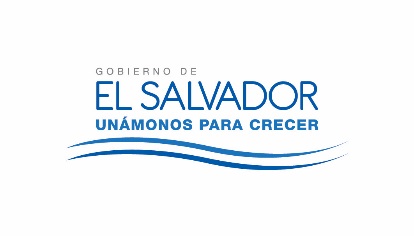 JUNTA DIRECTIVA DEL ISRINUMERO DE ACTA: 2696FECHA: JUEVES 14 DE JUNIO DE 2018.HORA DE INICIO:  10: 05HORASLUGAR: SALA DE SESIONES  ISRI. SESIÓN EXTRAORDINARIAASISTENTES:Dr. Alex Francisco González Menjívar, Presidente; Licda. Nora Lizeth Pérez Martínez y Licda. Kattya Elizabeth Serrano de Herrera, Representantes Propietaria y Suplente del Ministerio de Hacienda; Licda. María Marta Cañas de Herrera Representante Suplente del Ministerio de Trabajo; Licda. Carmen Elizabeth Quintanilla Espinoza, Representante Suplente del Ministerio de Relaciones Exteriores; Licda. Nora Elizabeth Abrego de Amado, Representante Propietaria de la Universidad de El Salvador; Lic. Javier Obdulio Arévalo Flores, Representante Propietario de FUNTER; Dr. Ángel Fredi Sermeño Menéndez, Gerente Médico y de Servicios de Rehabilitación y Licda. Rebeca Elizabeth Hernández Gálvez, Gerente y Secretaria de Junta Directiva Ad Honorem.